СОРОКОВАЯ  ОЧЕРЕДНАЯ СЕССИЯ ЧЕТВЕРТОГО СОЗЫВАР Е Ш Е Н И Е                                                                                      Ч Е Ч И М 21.06.2023 г.                                                                                            №40-7                                                                   с. Онгудай О молодежной политике, волонтерскомдвижении в МО «Онгудайский район»   Руководствуясь Федеральным законом от 06.10.2003 № 131-ФЗ «Об общих принципах организации местного самоуправления в РФ», Уставом муниципального образования  «Онгудайский район», Совет депутатов района (аймака) РЕШИЛ:1.Принять к сведению информацию о молодежной политике, волонтерском движении в МО «Онгудайский район».        2. Настоящее решение вступает в силу с момента его подписания. Российская ФедерацияРеспублика АлтайМуниципальное образование«Онгудайский район»Совет депутатов района(аймака)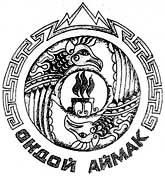 Россия ФедерациязыАлтай РеспубликаМуниципал Тозолмо«Ондой аймак»Аймактын депутаттар СоведиПредседатель Совета депутатов района  (аймака)	Тысов А.Ы.	                                Приложение к решению сессии №40-5от 21.06.2023 г.О молодежной политике, волонтерском движении в МО «Онгудайский район»  Численность населения (постоянных жителей) Онгудайского района Республики Алтай составляет около  14 206 человек, из них 3396 молодёжь в возрасте от 14 до 35 лет.Реализацией молодежной политики на территории Онгудайского района реализует отдел культуры, спорта и молодежной политики и подведомственные учреждения (МБУ «Центр культуры Онгудайского района, МАУДО «Онгудайская детская школа искусств имени Заслуженного работника культуры  Российской Федерации К.Ф. Малчиева», «Онгудайская межпоселенческая централизованная библиотечная система». Основные направления в развитии молодежной политики является:- Развитие гражданского и патриотического воспитания молодёжи;- Организация досуга детей и молодёжи, в том числе в период каникулярного времени;- Содействие реализации способностей творческой и талантливой молодёжи;- Организация профилактики асоциальных явлений в молодёжной среде;- Развитие волонтерской деятельности.В Онгудайском районе  25 учреждений культуры, в которых функционируют 93 клубных формирований, из них 32 для детей и молодежи в возрасте от 14 до 35 лет. Наибольшей популярностью у этой категории пользуются кружки вокально-хорового и эстрадного пения, хореографические, театрально-драматические. В 2022 году на базе клубных учреждений Онгудайского района проведено 425 мероприятий, которые посетили 32746 детей до 14 лет, а также проведено 364 мероприятия для молодёжи, которые посетили 30672 человек.Сложившаяся система районных и Республиканских фестивалей, смотров и конкурсов даёт возможность ежегодно участвовать в них большому количеству отдельных молодых исполнителей и коллективов любительского творчества.Деятельность многих творческих объединений различной направленности организована на бесплатной основе и ориентирована, прежде всего, на детей и подростков из малообеспеченных, многодетных и неблагополучных семей, а также на учащихся, состоящих на профилактических учетах. Для досуга детей и молодежи в Онгудайском районе ведут работу учреждения МБУК ОМЦБС, к ним относятся - Онгудайская  Центральная районная библиотека (с функциональными отделами) и 18 сельских библиотек – филиалов, расположенных в  поселениях района и 3  библиотечных пункта книговыдачи. Современная библиотека является местом, где дети и молодежь, могут с пользой провести свободное время. Здесь обслуживаются дети разного возраста, национальности, социального статуса, материального положения. Библиотека обеспечивает каждому ребенку равный доступ к информации. При этом ведущим принципом обслуживания становится принцип равноправного диалога и сотрудничества.Отдел культуры, спорта и молодежной политики провел ряд мероприятий по привлечению молодежи к реализации молодежной политики в Онгудайском районе.            В январе месяце прошло собрание (круглый стол) специалистов по молодежной политики, участвовали все специалисты сельских поселений. 27.01.23г. прошла акция «Блокадный хлеб», ко Дню снятия блокады г. Ленинграда (направленная на патриотическое воспитание детей и молодежи, чувство гордости и уважение к своей Родине);02.02.23 г – беседа ко  Дню воинской славы - День разгрома советскими войсками немецко-фашистских войск в Сталинградской битве;07.03.23. - акция «Для Вас, Любимые», к Международному женскому дню;  18.03.2023 - Митинг, посвященный девятой годовщине воссоединения Крыма и города - героя Севастополя с Россией под лозунгом «Крымская весна – Вместе навсегда!»;В апреле месяце прошел Муниципальный форум среди молодежи Онгудайского района. Направленный на практику социального проектирования и презентацию возможностей для самореализации молодежи. Школьники, студенты и работающая молодежь за несколько часов прошли все этапы участия в импровизированном грантовом конкурсе: узнали о возможностях конкурсов Росмолодёжь. Гранты, придумали идеи для проектов в пяти направлениях (социальная поддержка, туризм, медицина, медиа и патриотическое воспитание), по шаблону Росмолодёжь. Гранты написали уникальные проекты и презентовали их перед нашими экспертами. В целях мотивации участников форума к повышению их социальной активности, спикеры провели презентации молодежных проектов и организаций: молодежного парламента, российского союза сельской молодежи, Молодой гвардии, Российского движения детей и молодежи, волонтерского экологического проекта «Чистый Алтай». Лучшие проекты были отмечены экспертами, всем участникам были вручены сертификаты.В мае месяце –акция «Чистое село»;12.06.23 г.  – акция, посвященная Дню России и др.Ежегодно отдел культуры проводит ряд мероприятий по профилактики асоциальных явлений в молодёжной среде.В феврале месяце проходит акция «Сохрани свое здоровье», посвященной борьбе против курения и против рака.В марте месяце проходит молодежная акция, приуроченная ко Дню борьбы с наркоманией и незаконным оборотом наркотиков.В апреле месяце по плану, ежегодно проходит районный месячник «Молодежь против СПИДа, наркомании, ЗППП и алкоголизма». В рамках месячника специалист по молодежной политике совместно со специалистами УСПН Онгудайского района, БУ РА «Онгудайская районная больница», КДН и ЗП МО «Онгудайский район», ПДН ОМВД России по Онгудайскому району в школах Онгудайского района провели классные часы, игры, конкурсы по данной тематике, а также профилактические беседы с детьми.В мае месяце проходит акция «Дышим свободно: Все против курения» ко всемирному дню без табака.В соответствии с Планом-графиком рейдовых мероприятий по выявлению беспризорных, безнадзорных несовершеннолетних, детей-сирот и детей, оставшихся без попечения родителей, а так же проведения обследований семей «группы риска» и несовершеннолетних состоящих на профилактических учетах в КДН и ЗП, КУРА «УСПН Онгудайского района», ПДН ОМВД России по Онгудайскому району, совершались рейды по Онгудайскому району, специалист по молодежной политике входит  в состав комиссии по рейдам, по итогам составлялются справки о проведении рейдового мероприятия. Волонтерское движение в МО «Онгудайский район»На территории Онгудайского района 98 волонтеров, из низ 56  несовершеннолетние, 48 человек зарегистрированы на портале добро.ру.В каждом сельском поселении Онгудайского района имеются волонтеры, которые активно принимают участие в различных мероприятиях оказывают помощь в проведение праздников.В январе 2023 года волонтеры  приняли участие в акции «Блокадный хлеб», ко Дню снятия блокады г.Ленинграда6-7.03.2023г. участвовали в мастер-классе «С любовью к женщине» посвященный Международному женскому дню.  07.03.23. провели акцию «Для Вас, Любимые»   поздравили женщин с 8 марта, подарили цветы и поздравительные открытки.18.03.2023 года приняли участие в Митинге, посвященный девятой годовщине воссоединения Крыма и города - героя Севастополя с Россией под лозунгом «Крымская весна –Вместе навсегда!» Провели акцию, приуроченная ко Дню борьбы с наркоманией и незаконным оборотом наркотиков (разработали и раздали информационные буклеты)24 апреля 2023 г. приняли активное участие в организации и в проведении Муниципального форума среди молодежи Онгудайского района.В мае месяце с участием волонтеров прошла Всероссийская акция «Георгиевская ленточка» посвященная 78 годовщине  Победы в Великой Отечественной войнеПринимают участие в плетении маскировочных сетей для военнослужащих участвующих СВО.С 15 апреля по 31 мая проводили голосование на территории Онгудайского сельского поселения по выбору проектов благоустройства на 2024 год в рамках федерального проекта «Формирование комфортной городской среды».В мае месяце приняли участие в акции «Чистое село», убрали территории: родник за магазином «Аникс»,  и часть  берега р.Онгудайка.4-6 мая в урочище Кер-Кечу Онгудайского района прошел фестиваль «Чике-Таманская весна – когда цветет маральник». На данное мероприятие было задействовано 12 волонтеров. Волонтеры проводили уборку территории.К Всемирному дню против курения раздавали информационные буклеты «10 причин отказаться от курения!», Дышим свободно: Все против курения».9-11 июня 2023 г. прошел чемпионат России  по 3 д. стрельбе из лука, где было привлечено 10 волонтеров, которые поддерживали порядок на территории проведения чемпионата. На вечернем концерте посвященный Дню России волонтеры провели акцию «Под флагом России» с раздачей ленточек и флагов российского триколора участникам соревнований. До конца 2023 года запланировано 32 мероприятий с участием волонтеров Онгудайского района.Отделом культуры, спорта и молодежной политики заказаны единые формы для волонтеров Онгудайского района в количестве 24 шт. 